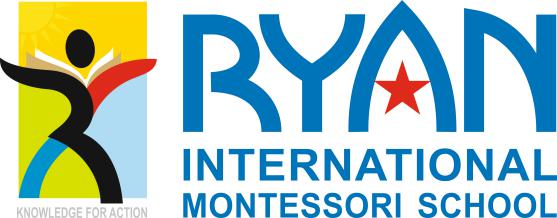 MOON DAY REPORT ,2022----------------------------------------------------------------------------------------------------------------                        “One small step for man, one giant leap for mankind” International Moon day 2022 is celebrated on July 20 to commemorate the anniversary             of the first landing on the lunar surface by humans in 1969.                                                                                                                                                                                      The main objective of conducting this program was to make our students aware about the important message given by Neil Armstrong- Knowledge is fundamental to all human achievements and progress. Different activities were conducted from montessori   to grade 10. Variety of creative  activities  like presenting of  phases of the moon using oreo biscuits ,   colouring  competition, pencil drawing ,poster making ,quiz and elocution were organized . Children enjoyed doing these activities which enhanced their presentation skill as each one came up with wonderful and innovative ideas.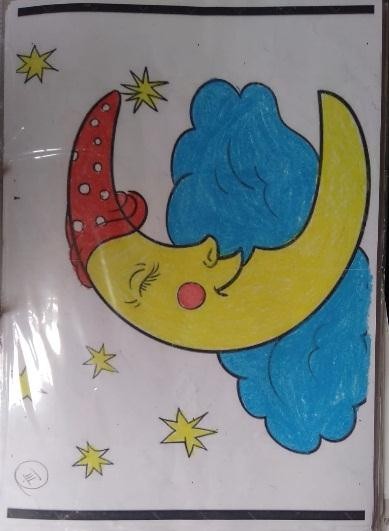 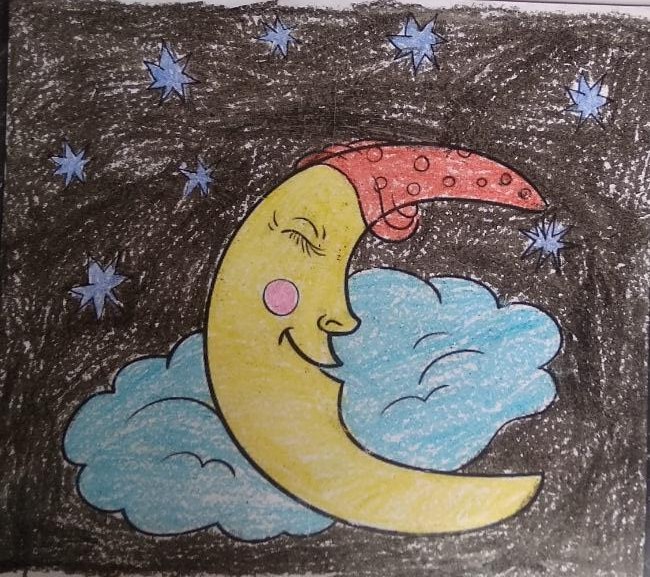 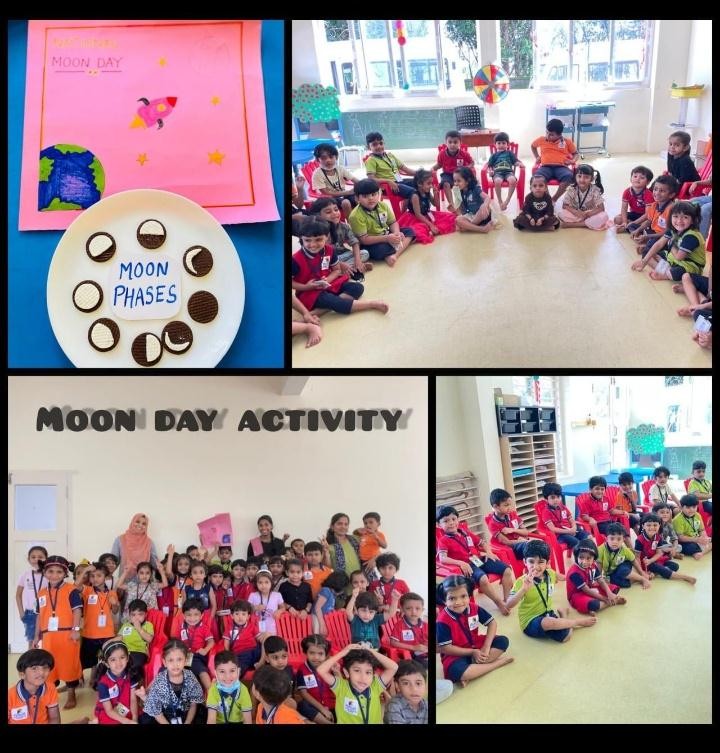 